Tech Activity InstructionsGoal: Build a "Scrum Task Board" using Zoom WhiteboardUnder the Share Screen, select "Zoom Whiteboard", Add a Title "Task Board for Sprint 3" (hint: use text tool), Make a table with 3 columns (hint: use the line tool), Add columns headings "Not Started", "In Progress", "Done", Add 3 "sticky notes" with a green background and label them "User Story A", "User Story B", "User Story C", Add 3 "sticky notes" with a light blue background and label them "A: Task 1", "B: Task 2", "B: Task 3", Based on what we learned in class, move the "sticky notes" in any way that can show what is going on in the Scrum team, Optional: add some symbols such as "star", "heart" or "?". Export your work to a PNG file. When finished, find a volunteer to explain your team's task board to the entire "virtual" class.  Sample output (not necessarily polished):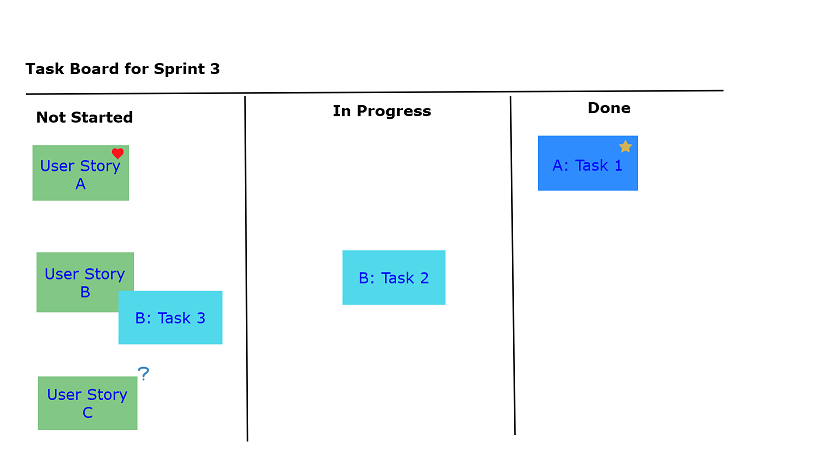 